Уважаемые ветераны!
Сердечно поздравляю Вас с великим праздником 9 Мая. Вы отстояли нашу Родину, спасли весь мир от фашистских завоевателей. Благодаря вам мы живём в мире, освобождены от гнёта немецких захватчиков. Вы подарили нам мирное небо над нашей головой, спокойную счастливую жизнь И сейчас, в 75 - годовщину Великой Победы, мы выражаем Вам огромную благодарность за тот подвиг, который вы совершили ради счастливой жизни своих потомков!Время уносит все дальше память об этой войне, и очень грустно, что с каждым годом  Вас становится все меньше и меньше наших ветеранов, которые участвовали в боевых действиях.Но память о вашем подвиге  продолжает жить в наших сердцах. Спасибо Вам за то, что наше поколение не видело тех ужасов и страданий, которые пережили Вы.Каждый раз, когда мы приходим к памятникам павшим воинам, мы поражаемся их мужеству и героизму, ведь благодаря героизму и мужеству страна была спасена от фашистов.Мы  очень рады, что можем сейчас сказать Вам спасибо за все, спасибо за нашу жизнь и мирное небо над нашими головами. Мира Вам, заботы и внимания со стороны близких и родных вам людей, счастья.Живите долго и радуйтесь каждому прожитому вами дню! Здоровья Вам и вашим близким.С уважением, студенты группы 3 А ТПОП  ГБПОУ КК«Гулькевичский строительный техникум».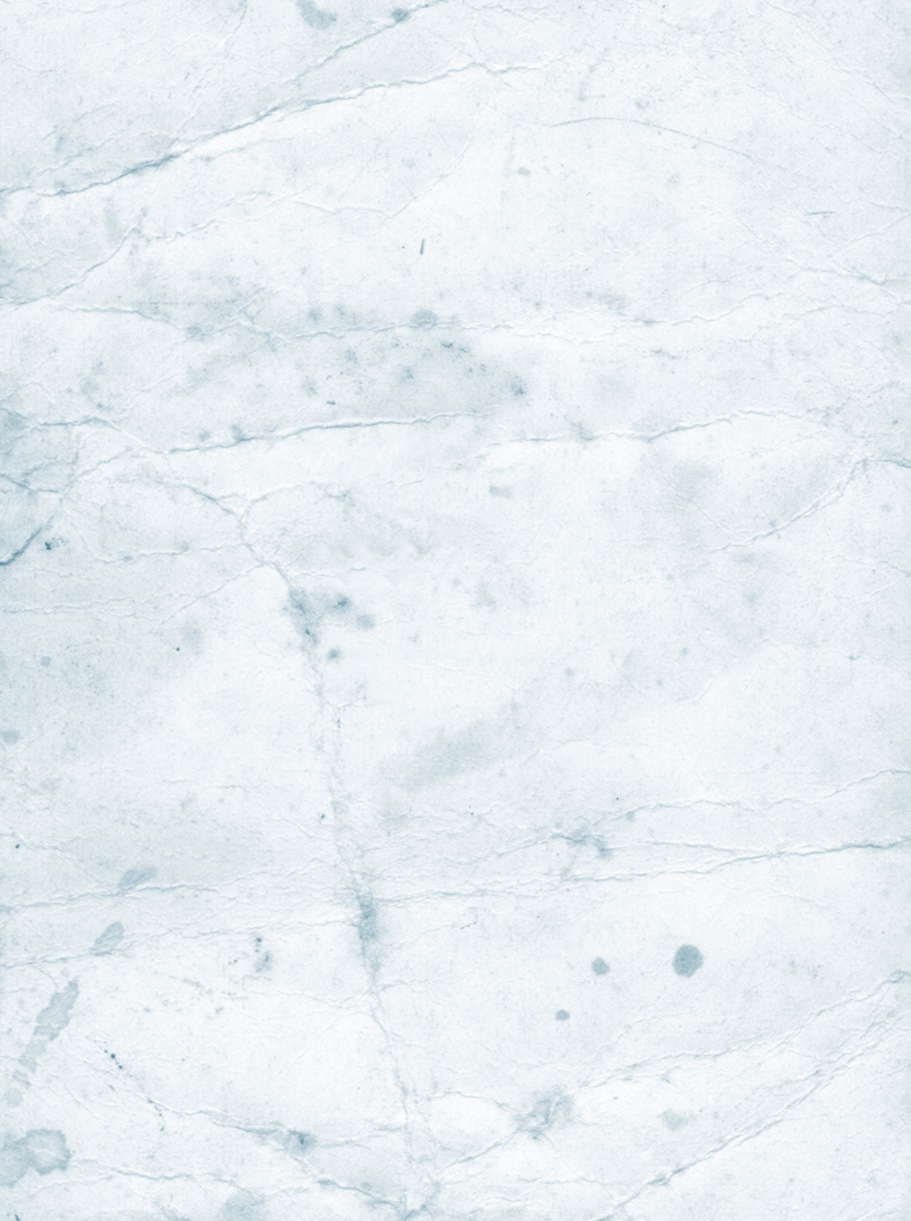 